صَديقة  الزّهوركانَت   ليلى  تَلعَبُ   في   الحـَديقة  العامّة  الـمَليئةِ  بالأزهار   الرَّبيعِيّة ، حينَ  شاهَدَت  وَلَدًا  يَقطِفُ  الورد  وَيُقَطِّعُهُ  وَيَرميهِ  على  الأرض .غَضِبَت  ليلى  وَجَرت نَـحوَهُ  صائحَةً  :"  تَوَقَّف ! ماذا  فعل  لك الوردُ  لِتَحرِمَنا  مِنهُ؟ "- ماذا   تَقصِدين  بِـهذا  الكلام ؟ وَلِماذا  أنتِ  غاضِبَةٌ  ؟ - أنا  غاضِبَةٌ  لأَنَّنـي  أُحِبُّ  الزُّهورَ ، إِنَّ  لـها  فوائدَ  كثيرةً ، فَمِنَ  الزَّهر  يَـمتَصُّ  النّحلُ رَحيقَ  العَسَلِ، وَحَولَ  الوَردِ  تَطيرُ  الفَراشاتُ ، وَمِنهُ  نَستَخرِجُ  العُطورَ ، فإن  لم  تَستَمتِع  بِكُلِّ  ذلك  فاتركهُ  لِغَيرِكَ  .- كلامُكِ  صَحيحٌ  .  سَأَعتَنـي  مُنذُ  الآن بالزُّهورِ .  شكرًا  لَكِ . - أقرأ  النّص  ۵ مرّات .- حَدِّد  في  النَّص  :الـمكان  :الحديقة  العامة .     الشّخصيّات : ليلى  والصّبـي .- في  أيّ  فصلٍ  جَرَتِ  الأحداثُ ؟ كيفَ  عَرَفت  ؟ جرت  الأحداث  في  فصل  الرّبيع وقد  دلّ  على ذلك ذكر  الأزهار  الرّبيعيّة .- مَنِ  القائل؟  :توقّف    :   ليلى.من  الزَّهرِ  يـَمتَصّ   النَّحل  رَحيق  العسل  : ليلى.شُكرًا  لَكِ  :  الصبـيّ.‏‏        مدرسة دومينيكان لسيدة الداليفراند عاريا- لبنانالصّف الثّاني الأساسي             أيار – تصحيح الاسبوع الرابع                       الاسم: ...............................أ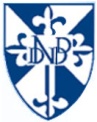 